0463-35-6601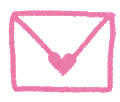 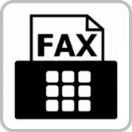 　　　　　　　info@hiratsuka-shimin.net申込書にご記入の上、FAXまたは、メールにてお送りください。窓口・電話・メールでも受け付けております。お気軽にお問合せください。※お預かりした個人情報は、本事業の連絡用及び当センターからの情報提供のみ利用します。申込〆切：2020年12月８日（火）※先着4団体となっております。お早めにお申し込みください。ＮPO法人の会計＆税金 個別無料相談会　申込書ＮPO法人の会計＆税金 個別無料相談会　申込書ＮPO法人の会計＆税金 個別無料相談会　申込書ＮPO法人の会計＆税金 個別無料相談会　申込書団体名参加者名住所〒〒〒電話ＦＡＸE-mail相談開催日　12月15日（火）　　ご希望の時間帯に○を入れてください相談開催日　12月15日（火）　　ご希望の時間帯に○を入れてください相談開催日　12月15日（火）　　ご希望の時間帯に○を入れてください相談開催日　12月15日（火）　　ご希望の時間帯に○を入れてください18:30～19:15②19:15～20:00具体的な相談内容、ご質問があればご記入ください。具体的な相談内容、ご質問があればご記入ください。具体的な相談内容、ご質問があればご記入ください。具体的な相談内容、ご質問があればご記入ください。